Community Inclusion Forum 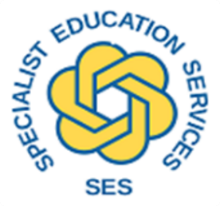 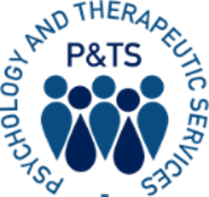 Minutes Title of Meeting:Lowestoft and Waveney Community Inclusion ForumLowestoft and Waveney Community Inclusion ForumLowestoft and Waveney Community Inclusion ForumLowestoft and Waveney Community Inclusion ForumLowestoft and Waveney Community Inclusion ForumDate:Thursday 9th May 2024Time:4pm-5:30pm main meeting4pm-5:30pm main meeting4pm-5:30pm main meetingPlace:Beccles Primary AcademyBeccles Primary AcademyBeccles Primary AcademyBeccles Primary AcademyBeccles Primary AcademyChairs:Laura Humphrey, WSI and Alice Clarke, P&TS EP Laura Humphrey, WSI and Alice Clarke, P&TS EP Laura Humphrey, WSI and Alice Clarke, P&TS EP Laura Humphrey, WSI and Alice Clarke, P&TS EP Laura Humphrey, WSI and Alice Clarke, P&TS EP Minutes:Zoe BellZoe BellZoe BellZoe BellZoe BellGuests:Katrina Bedwell, Occupational TherapistKatrina Bedwell, Occupational TherapistKatrina Bedwell, Occupational TherapistKatrina Bedwell, Occupational TherapistKatrina Bedwell, Occupational TherapistAttendeesMelodie Cole – Albert Pye Primary School
Sally Clay – Beccles Primary Academy
Hannah Blowers – Bramfield, Ringsfield & Brampton Primary Schools
Jane Carruthers – Carlton Colville Primary School
Lily Crick - Carlton Colville Primary School
Jill Gibbons – Catch 22 Include Primary School
Harriet Summers – Edgar Sewter Primary School
Daneille Dalley - Edgar Sewter Primary School
Loretta Begley – Elm Tree Primary Academy
Rebecca Bramble – Ormiston Denes Academy
Angie Tuck – Pakefield High School
Corinne Gillard – Pakefield High School
Sally Turrell – Pakefield High School
Rachel Carman – Pakefield Primary School
Terri Freeman – Phoenix St Peter Academy
Suzanne Maton – Sir John Leman High School
Kathy Brooke – Southwold Primary School
Alice Southernwood – The Limes Primary Academy 
Chloe Kippen – Westwood Primary School
Ali Norman – Woods Loke Primary School
Wendy Jennings – Worlingham Primary School
Claire Goddard – SES C&I
Donna Spurgeon – Early Help
Emma Nicholson – SES SEMH
Lauren Moloney – MHST
Lucy Parker – SES SLCN
Tracy Read – SES C&L
Zoe Bell – SES SpLDMelodie Cole – Albert Pye Primary School
Sally Clay – Beccles Primary Academy
Hannah Blowers – Bramfield, Ringsfield & Brampton Primary Schools
Jane Carruthers – Carlton Colville Primary School
Lily Crick - Carlton Colville Primary School
Jill Gibbons – Catch 22 Include Primary School
Harriet Summers – Edgar Sewter Primary School
Daneille Dalley - Edgar Sewter Primary School
Loretta Begley – Elm Tree Primary Academy
Rebecca Bramble – Ormiston Denes Academy
Angie Tuck – Pakefield High School
Corinne Gillard – Pakefield High School
Sally Turrell – Pakefield High School
Rachel Carman – Pakefield Primary School
Terri Freeman – Phoenix St Peter Academy
Suzanne Maton – Sir John Leman High School
Kathy Brooke – Southwold Primary School
Alice Southernwood – The Limes Primary Academy 
Chloe Kippen – Westwood Primary School
Ali Norman – Woods Loke Primary School
Wendy Jennings – Worlingham Primary School
Claire Goddard – SES C&I
Donna Spurgeon – Early Help
Emma Nicholson – SES SEMH
Lauren Moloney – MHST
Lucy Parker – SES SLCN
Tracy Read – SES C&L
Zoe Bell – SES SpLDMelodie Cole – Albert Pye Primary School
Sally Clay – Beccles Primary Academy
Hannah Blowers – Bramfield, Ringsfield & Brampton Primary Schools
Jane Carruthers – Carlton Colville Primary School
Lily Crick - Carlton Colville Primary School
Jill Gibbons – Catch 22 Include Primary School
Harriet Summers – Edgar Sewter Primary School
Daneille Dalley - Edgar Sewter Primary School
Loretta Begley – Elm Tree Primary Academy
Rebecca Bramble – Ormiston Denes Academy
Angie Tuck – Pakefield High School
Corinne Gillard – Pakefield High School
Sally Turrell – Pakefield High School
Rachel Carman – Pakefield Primary School
Terri Freeman – Phoenix St Peter Academy
Suzanne Maton – Sir John Leman High School
Kathy Brooke – Southwold Primary School
Alice Southernwood – The Limes Primary Academy 
Chloe Kippen – Westwood Primary School
Ali Norman – Woods Loke Primary School
Wendy Jennings – Worlingham Primary School
Claire Goddard – SES C&I
Donna Spurgeon – Early Help
Emma Nicholson – SES SEMH
Lauren Moloney – MHST
Lucy Parker – SES SLCN
Tracy Read – SES C&L
Zoe Bell – SES SpLDMelodie Cole – Albert Pye Primary School
Sally Clay – Beccles Primary Academy
Hannah Blowers – Bramfield, Ringsfield & Brampton Primary Schools
Jane Carruthers – Carlton Colville Primary School
Lily Crick - Carlton Colville Primary School
Jill Gibbons – Catch 22 Include Primary School
Harriet Summers – Edgar Sewter Primary School
Daneille Dalley - Edgar Sewter Primary School
Loretta Begley – Elm Tree Primary Academy
Rebecca Bramble – Ormiston Denes Academy
Angie Tuck – Pakefield High School
Corinne Gillard – Pakefield High School
Sally Turrell – Pakefield High School
Rachel Carman – Pakefield Primary School
Terri Freeman – Phoenix St Peter Academy
Suzanne Maton – Sir John Leman High School
Kathy Brooke – Southwold Primary School
Alice Southernwood – The Limes Primary Academy 
Chloe Kippen – Westwood Primary School
Ali Norman – Woods Loke Primary School
Wendy Jennings – Worlingham Primary School
Claire Goddard – SES C&I
Donna Spurgeon – Early Help
Emma Nicholson – SES SEMH
Lauren Moloney – MHST
Lucy Parker – SES SLCN
Tracy Read – SES C&L
Zoe Bell – SES SpLDMelodie Cole – Albert Pye Primary School
Sally Clay – Beccles Primary Academy
Hannah Blowers – Bramfield, Ringsfield & Brampton Primary Schools
Jane Carruthers – Carlton Colville Primary School
Lily Crick - Carlton Colville Primary School
Jill Gibbons – Catch 22 Include Primary School
Harriet Summers – Edgar Sewter Primary School
Daneille Dalley - Edgar Sewter Primary School
Loretta Begley – Elm Tree Primary Academy
Rebecca Bramble – Ormiston Denes Academy
Angie Tuck – Pakefield High School
Corinne Gillard – Pakefield High School
Sally Turrell – Pakefield High School
Rachel Carman – Pakefield Primary School
Terri Freeman – Phoenix St Peter Academy
Suzanne Maton – Sir John Leman High School
Kathy Brooke – Southwold Primary School
Alice Southernwood – The Limes Primary Academy 
Chloe Kippen – Westwood Primary School
Ali Norman – Woods Loke Primary School
Wendy Jennings – Worlingham Primary School
Claire Goddard – SES C&I
Donna Spurgeon – Early Help
Emma Nicholson – SES SEMH
Lauren Moloney – MHST
Lucy Parker – SES SLCN
Tracy Read – SES C&L
Zoe Bell – SES SpLDApologiesPatrick Hamilton – Sunrise Academy
Sara Allerton – Blundeston Primary
Glynis Reynolds – St Edmund’s & St Benet’s Catholic Primary SchoolsPatrick Hamilton – Sunrise Academy
Sara Allerton – Blundeston Primary
Glynis Reynolds – St Edmund’s & St Benet’s Catholic Primary SchoolsPatrick Hamilton – Sunrise Academy
Sara Allerton – Blundeston Primary
Glynis Reynolds – St Edmund’s & St Benet’s Catholic Primary SchoolsPatrick Hamilton – Sunrise Academy
Sara Allerton – Blundeston Primary
Glynis Reynolds – St Edmund’s & St Benet’s Catholic Primary SchoolsPatrick Hamilton – Sunrise Academy
Sara Allerton – Blundeston Primary
Glynis Reynolds – St Edmund’s & St Benet’s Catholic Primary SchoolsTopic:Topic:Topic:Topic:Lead by:Lead by:Lead by:Review of context of meetings and outcomes from discussion from last meetingReview of context of meetings and outcomes from discussion from last meetingReview of context of meetings and outcomes from discussion from last meetingReview of context of meetings and outcomes from discussion from last meetingLaura HumphreyLaura HumphreyLaura HumphreyEveryone welcomed! Thanks to Sally and Beccles Primary Academy for hosting.Update: SMIF now due out in September 2024.Everyone welcomed! Thanks to Sally and Beccles Primary Academy for hosting.Update: SMIF now due out in September 2024.Everyone welcomed! Thanks to Sally and Beccles Primary Academy for hosting.Update: SMIF now due out in September 2024.Everyone welcomed! Thanks to Sally and Beccles Primary Academy for hosting.Update: SMIF now due out in September 2024.Everyone welcomed! Thanks to Sally and Beccles Primary Academy for hosting.Update: SMIF now due out in September 2024.Everyone welcomed! Thanks to Sally and Beccles Primary Academy for hosting.Update: SMIF now due out in September 2024.Everyone welcomed! Thanks to Sally and Beccles Primary Academy for hosting.Update: SMIF now due out in September 2024.Occupational TherapistOccupational TherapistOccupational TherapistOccupational TherapistKatrina BedwellKatrina BedwellKatrina BedwellKatrina is relatively new to post.  An update on the current situation was provided:OT Team has gone from 3 to 8 members of staff since September 2023.  Referral route – this was via the GP, but this was not always ideal.  Since January, schools have been able to refer directly. Paperwork is rather lengthy, but this is to enable detail in triage of needs and the direction of any onward referral.When referring, it is important to include evidence of the sustained trial/impact of strategies from the Just One Norfolk handbook – schools should have all received this (electronically).  If not, please contact Kat Bedwell.Most referrals have been good – be aware of the need for OT specific evidence relevant to the pupil’s needs, as this will support the referral.  Again – refer to the handbook.Early identification of needs is useful for early input and to reduce the chances of negative impact on self-esteem and mental health.The OT Team plan to get ‘out and about’ into schools to build working relationships and awareness. There will be workshops in the following areas:1 Emotional regulation 2 Sensory circuits3 Motor skills. Will include targeted groups for parents/pupils focusing on self-care etc.Attendance will be by invitation, to include a member of staff – someone who works closely with the child – and the parent/carer, to facilitate a joined-up approach.Activity:SENDCos worked in groups to consider pupils in their school/setting and how the Just One Norfolk resources could be used.The names of the OTs for specific areas will be shared via Laura H.The OT service welcomes feedback, as their service is undergoing development.It was agreed that Dyspraxia/DCD has less of an ‘online presence’ than some other learning differences, and there is less information available online.Any further questions about the OT Service, please send to Laura at laura.humphrey@suffolk.gov.uk and she will forward them to Katrina.Katrina is relatively new to post.  An update on the current situation was provided:OT Team has gone from 3 to 8 members of staff since September 2023.  Referral route – this was via the GP, but this was not always ideal.  Since January, schools have been able to refer directly. Paperwork is rather lengthy, but this is to enable detail in triage of needs and the direction of any onward referral.When referring, it is important to include evidence of the sustained trial/impact of strategies from the Just One Norfolk handbook – schools should have all received this (electronically).  If not, please contact Kat Bedwell.Most referrals have been good – be aware of the need for OT specific evidence relevant to the pupil’s needs, as this will support the referral.  Again – refer to the handbook.Early identification of needs is useful for early input and to reduce the chances of negative impact on self-esteem and mental health.The OT Team plan to get ‘out and about’ into schools to build working relationships and awareness. There will be workshops in the following areas:1 Emotional regulation 2 Sensory circuits3 Motor skills. Will include targeted groups for parents/pupils focusing on self-care etc.Attendance will be by invitation, to include a member of staff – someone who works closely with the child – and the parent/carer, to facilitate a joined-up approach.Activity:SENDCos worked in groups to consider pupils in their school/setting and how the Just One Norfolk resources could be used.The names of the OTs for specific areas will be shared via Laura H.The OT service welcomes feedback, as their service is undergoing development.It was agreed that Dyspraxia/DCD has less of an ‘online presence’ than some other learning differences, and there is less information available online.Any further questions about the OT Service, please send to Laura at laura.humphrey@suffolk.gov.uk and she will forward them to Katrina.Katrina is relatively new to post.  An update on the current situation was provided:OT Team has gone from 3 to 8 members of staff since September 2023.  Referral route – this was via the GP, but this was not always ideal.  Since January, schools have been able to refer directly. Paperwork is rather lengthy, but this is to enable detail in triage of needs and the direction of any onward referral.When referring, it is important to include evidence of the sustained trial/impact of strategies from the Just One Norfolk handbook – schools should have all received this (electronically).  If not, please contact Kat Bedwell.Most referrals have been good – be aware of the need for OT specific evidence relevant to the pupil’s needs, as this will support the referral.  Again – refer to the handbook.Early identification of needs is useful for early input and to reduce the chances of negative impact on self-esteem and mental health.The OT Team plan to get ‘out and about’ into schools to build working relationships and awareness. There will be workshops in the following areas:1 Emotional regulation 2 Sensory circuits3 Motor skills. Will include targeted groups for parents/pupils focusing on self-care etc.Attendance will be by invitation, to include a member of staff – someone who works closely with the child – and the parent/carer, to facilitate a joined-up approach.Activity:SENDCos worked in groups to consider pupils in their school/setting and how the Just One Norfolk resources could be used.The names of the OTs for specific areas will be shared via Laura H.The OT service welcomes feedback, as their service is undergoing development.It was agreed that Dyspraxia/DCD has less of an ‘online presence’ than some other learning differences, and there is less information available online.Any further questions about the OT Service, please send to Laura at laura.humphrey@suffolk.gov.uk and she will forward them to Katrina.Katrina is relatively new to post.  An update on the current situation was provided:OT Team has gone from 3 to 8 members of staff since September 2023.  Referral route – this was via the GP, but this was not always ideal.  Since January, schools have been able to refer directly. Paperwork is rather lengthy, but this is to enable detail in triage of needs and the direction of any onward referral.When referring, it is important to include evidence of the sustained trial/impact of strategies from the Just One Norfolk handbook – schools should have all received this (electronically).  If not, please contact Kat Bedwell.Most referrals have been good – be aware of the need for OT specific evidence relevant to the pupil’s needs, as this will support the referral.  Again – refer to the handbook.Early identification of needs is useful for early input and to reduce the chances of negative impact on self-esteem and mental health.The OT Team plan to get ‘out and about’ into schools to build working relationships and awareness. There will be workshops in the following areas:1 Emotional regulation 2 Sensory circuits3 Motor skills. Will include targeted groups for parents/pupils focusing on self-care etc.Attendance will be by invitation, to include a member of staff – someone who works closely with the child – and the parent/carer, to facilitate a joined-up approach.Activity:SENDCos worked in groups to consider pupils in their school/setting and how the Just One Norfolk resources could be used.The names of the OTs for specific areas will be shared via Laura H.The OT service welcomes feedback, as their service is undergoing development.It was agreed that Dyspraxia/DCD has less of an ‘online presence’ than some other learning differences, and there is less information available online.Any further questions about the OT Service, please send to Laura at laura.humphrey@suffolk.gov.uk and she will forward them to Katrina.Katrina is relatively new to post.  An update on the current situation was provided:OT Team has gone from 3 to 8 members of staff since September 2023.  Referral route – this was via the GP, but this was not always ideal.  Since January, schools have been able to refer directly. Paperwork is rather lengthy, but this is to enable detail in triage of needs and the direction of any onward referral.When referring, it is important to include evidence of the sustained trial/impact of strategies from the Just One Norfolk handbook – schools should have all received this (electronically).  If not, please contact Kat Bedwell.Most referrals have been good – be aware of the need for OT specific evidence relevant to the pupil’s needs, as this will support the referral.  Again – refer to the handbook.Early identification of needs is useful for early input and to reduce the chances of negative impact on self-esteem and mental health.The OT Team plan to get ‘out and about’ into schools to build working relationships and awareness. There will be workshops in the following areas:1 Emotional regulation 2 Sensory circuits3 Motor skills. Will include targeted groups for parents/pupils focusing on self-care etc.Attendance will be by invitation, to include a member of staff – someone who works closely with the child – and the parent/carer, to facilitate a joined-up approach.Activity:SENDCos worked in groups to consider pupils in their school/setting and how the Just One Norfolk resources could be used.The names of the OTs for specific areas will be shared via Laura H.The OT service welcomes feedback, as their service is undergoing development.It was agreed that Dyspraxia/DCD has less of an ‘online presence’ than some other learning differences, and there is less information available online.Any further questions about the OT Service, please send to Laura at laura.humphrey@suffolk.gov.uk and she will forward them to Katrina.Katrina is relatively new to post.  An update on the current situation was provided:OT Team has gone from 3 to 8 members of staff since September 2023.  Referral route – this was via the GP, but this was not always ideal.  Since January, schools have been able to refer directly. Paperwork is rather lengthy, but this is to enable detail in triage of needs and the direction of any onward referral.When referring, it is important to include evidence of the sustained trial/impact of strategies from the Just One Norfolk handbook – schools should have all received this (electronically).  If not, please contact Kat Bedwell.Most referrals have been good – be aware of the need for OT specific evidence relevant to the pupil’s needs, as this will support the referral.  Again – refer to the handbook.Early identification of needs is useful for early input and to reduce the chances of negative impact on self-esteem and mental health.The OT Team plan to get ‘out and about’ into schools to build working relationships and awareness. There will be workshops in the following areas:1 Emotional regulation 2 Sensory circuits3 Motor skills. Will include targeted groups for parents/pupils focusing on self-care etc.Attendance will be by invitation, to include a member of staff – someone who works closely with the child – and the parent/carer, to facilitate a joined-up approach.Activity:SENDCos worked in groups to consider pupils in their school/setting and how the Just One Norfolk resources could be used.The names of the OTs for specific areas will be shared via Laura H.The OT service welcomes feedback, as their service is undergoing development.It was agreed that Dyspraxia/DCD has less of an ‘online presence’ than some other learning differences, and there is less information available online.Any further questions about the OT Service, please send to Laura at laura.humphrey@suffolk.gov.uk and she will forward them to Katrina.Katrina is relatively new to post.  An update on the current situation was provided:OT Team has gone from 3 to 8 members of staff since September 2023.  Referral route – this was via the GP, but this was not always ideal.  Since January, schools have been able to refer directly. Paperwork is rather lengthy, but this is to enable detail in triage of needs and the direction of any onward referral.When referring, it is important to include evidence of the sustained trial/impact of strategies from the Just One Norfolk handbook – schools should have all received this (electronically).  If not, please contact Kat Bedwell.Most referrals have been good – be aware of the need for OT specific evidence relevant to the pupil’s needs, as this will support the referral.  Again – refer to the handbook.Early identification of needs is useful for early input and to reduce the chances of negative impact on self-esteem and mental health.The OT Team plan to get ‘out and about’ into schools to build working relationships and awareness. There will be workshops in the following areas:1 Emotional regulation 2 Sensory circuits3 Motor skills. Will include targeted groups for parents/pupils focusing on self-care etc.Attendance will be by invitation, to include a member of staff – someone who works closely with the child – and the parent/carer, to facilitate a joined-up approach.Activity:SENDCos worked in groups to consider pupils in their school/setting and how the Just One Norfolk resources could be used.The names of the OTs for specific areas will be shared via Laura H.The OT service welcomes feedback, as their service is undergoing development.It was agreed that Dyspraxia/DCD has less of an ‘online presence’ than some other learning differences, and there is less information available online.Any further questions about the OT Service, please send to Laura at laura.humphrey@suffolk.gov.uk and she will forward them to Katrina.Transition: Looking for a Collective Approach - Appreciative Enquiry (this will be ongoing over the next CIF)Transition: Looking for a Collective Approach - Appreciative Enquiry (this will be ongoing over the next CIF)Transition: Looking for a Collective Approach - Appreciative Enquiry (this will be ongoing over the next CIF)Transition: Looking for a Collective Approach - Appreciative Enquiry (this will be ongoing over the next CIF)Transition: Looking for a Collective Approach - Appreciative Enquiry (this will be ongoing over the next CIF)Alice Clarke Alice Clarke Ipswich Transition Alliance have created a booklet which has been shared.The plan is for schools to create a charter collating ideas/strategies/approach, with best principles around transition as a process rather than an event and to build consistency across Suffolk.Alice Clarke introduced an approach to transition: Applying Appreciative InquiryFirst stage: Discover.‘Going well’ examples shared by SENDCos – communication, early discussions, parents/carers, opportunities to visit the new school, checklists shared with further information.Second stage: Dream.‘If money no object’ examples shared by SENDCos - more Family Service staff so EHCPs up to date etc, primary/secondary to know more about each other’s settings (visits), consistent transition days across the county, ‘keeping in touch’ days approach.Next meeting: Design and Deliver (practical next steps).Ipswich Transition Alliance have created a booklet which has been shared.The plan is for schools to create a charter collating ideas/strategies/approach, with best principles around transition as a process rather than an event and to build consistency across Suffolk.Alice Clarke introduced an approach to transition: Applying Appreciative InquiryFirst stage: Discover.‘Going well’ examples shared by SENDCos – communication, early discussions, parents/carers, opportunities to visit the new school, checklists shared with further information.Second stage: Dream.‘If money no object’ examples shared by SENDCos - more Family Service staff so EHCPs up to date etc, primary/secondary to know more about each other’s settings (visits), consistent transition days across the county, ‘keeping in touch’ days approach.Next meeting: Design and Deliver (practical next steps).Ipswich Transition Alliance have created a booklet which has been shared.The plan is for schools to create a charter collating ideas/strategies/approach, with best principles around transition as a process rather than an event and to build consistency across Suffolk.Alice Clarke introduced an approach to transition: Applying Appreciative InquiryFirst stage: Discover.‘Going well’ examples shared by SENDCos – communication, early discussions, parents/carers, opportunities to visit the new school, checklists shared with further information.Second stage: Dream.‘If money no object’ examples shared by SENDCos - more Family Service staff so EHCPs up to date etc, primary/secondary to know more about each other’s settings (visits), consistent transition days across the county, ‘keeping in touch’ days approach.Next meeting: Design and Deliver (practical next steps).Ipswich Transition Alliance have created a booklet which has been shared.The plan is for schools to create a charter collating ideas/strategies/approach, with best principles around transition as a process rather than an event and to build consistency across Suffolk.Alice Clarke introduced an approach to transition: Applying Appreciative InquiryFirst stage: Discover.‘Going well’ examples shared by SENDCos – communication, early discussions, parents/carers, opportunities to visit the new school, checklists shared with further information.Second stage: Dream.‘If money no object’ examples shared by SENDCos - more Family Service staff so EHCPs up to date etc, primary/secondary to know more about each other’s settings (visits), consistent transition days across the county, ‘keeping in touch’ days approach.Next meeting: Design and Deliver (practical next steps).Ipswich Transition Alliance have created a booklet which has been shared.The plan is for schools to create a charter collating ideas/strategies/approach, with best principles around transition as a process rather than an event and to build consistency across Suffolk.Alice Clarke introduced an approach to transition: Applying Appreciative InquiryFirst stage: Discover.‘Going well’ examples shared by SENDCos – communication, early discussions, parents/carers, opportunities to visit the new school, checklists shared with further information.Second stage: Dream.‘If money no object’ examples shared by SENDCos - more Family Service staff so EHCPs up to date etc, primary/secondary to know more about each other’s settings (visits), consistent transition days across the county, ‘keeping in touch’ days approach.Next meeting: Design and Deliver (practical next steps).Ipswich Transition Alliance have created a booklet which has been shared.The plan is for schools to create a charter collating ideas/strategies/approach, with best principles around transition as a process rather than an event and to build consistency across Suffolk.Alice Clarke introduced an approach to transition: Applying Appreciative InquiryFirst stage: Discover.‘Going well’ examples shared by SENDCos – communication, early discussions, parents/carers, opportunities to visit the new school, checklists shared with further information.Second stage: Dream.‘If money no object’ examples shared by SENDCos - more Family Service staff so EHCPs up to date etc, primary/secondary to know more about each other’s settings (visits), consistent transition days across the county, ‘keeping in touch’ days approach.Next meeting: Design and Deliver (practical next steps).Ipswich Transition Alliance have created a booklet which has been shared.The plan is for schools to create a charter collating ideas/strategies/approach, with best principles around transition as a process rather than an event and to build consistency across Suffolk.Alice Clarke introduced an approach to transition: Applying Appreciative InquiryFirst stage: Discover.‘Going well’ examples shared by SENDCos – communication, early discussions, parents/carers, opportunities to visit the new school, checklists shared with further information.Second stage: Dream.‘If money no object’ examples shared by SENDCos - more Family Service staff so EHCPs up to date etc, primary/secondary to know more about each other’s settings (visits), consistent transition days across the county, ‘keeping in touch’ days approach.Next meeting: Design and Deliver (practical next steps).What I wish I knew: DLD Bubble Toolkit and Secondary First CallWhat I wish I knew: DLD Bubble Toolkit and Secondary First CallWhat I wish I knew: DLD Bubble Toolkit and Secondary First CallWhat I wish I knew: DLD Bubble Toolkit and Secondary First CallWhat I wish I knew: DLD Bubble Toolkit and Secondary First CallLucy Parker Lucy Parker DLD Bubble Toolkit https://www.naplic.org.uk/resource/dld-bubble-toolkit/ This resource is free to download (English or Welsh!). Generated from the most recent Annual Awareness Day (RADLD)Each aspect has an introduction – lots of visuals, which can be selected to show links to activities and further information. Includes information for Further Education. Can use to develop a profile of a student’s needs and provide information to share with staff – a useful resource.  Can provide evidence for pupils requiring onward referral.Friday 18th October 2024
Developmental Language Disorder (DLD) Awareness Day 2024 will be recognised on Friday 18th October. It's all about raising global awareness and shining a light on this often invisible condition.Secondary First Call (Lincolnshire) https://www.lincolnshirechildrenstherapyservices.nhs.uk/our-services/resource-library/secondary-first-call Contains lots of information, ideas, explanations and links.  Another useful source of information for secondary students, also for pupils in Y6 who need a more ‘grown up’ approach or some new ideas.Please contact Laura Humphrey at laura.humphrey@suffolk.gov.uk with ideas/suggestions for future ‘What I wish I knew’ content.DLD Bubble Toolkit https://www.naplic.org.uk/resource/dld-bubble-toolkit/ This resource is free to download (English or Welsh!). Generated from the most recent Annual Awareness Day (RADLD)Each aspect has an introduction – lots of visuals, which can be selected to show links to activities and further information. Includes information for Further Education. Can use to develop a profile of a student’s needs and provide information to share with staff – a useful resource.  Can provide evidence for pupils requiring onward referral.Friday 18th October 2024
Developmental Language Disorder (DLD) Awareness Day 2024 will be recognised on Friday 18th October. It's all about raising global awareness and shining a light on this often invisible condition.Secondary First Call (Lincolnshire) https://www.lincolnshirechildrenstherapyservices.nhs.uk/our-services/resource-library/secondary-first-call Contains lots of information, ideas, explanations and links.  Another useful source of information for secondary students, also for pupils in Y6 who need a more ‘grown up’ approach or some new ideas.Please contact Laura Humphrey at laura.humphrey@suffolk.gov.uk with ideas/suggestions for future ‘What I wish I knew’ content.DLD Bubble Toolkit https://www.naplic.org.uk/resource/dld-bubble-toolkit/ This resource is free to download (English or Welsh!). Generated from the most recent Annual Awareness Day (RADLD)Each aspect has an introduction – lots of visuals, which can be selected to show links to activities and further information. Includes information for Further Education. Can use to develop a profile of a student’s needs and provide information to share with staff – a useful resource.  Can provide evidence for pupils requiring onward referral.Friday 18th October 2024
Developmental Language Disorder (DLD) Awareness Day 2024 will be recognised on Friday 18th October. It's all about raising global awareness and shining a light on this often invisible condition.Secondary First Call (Lincolnshire) https://www.lincolnshirechildrenstherapyservices.nhs.uk/our-services/resource-library/secondary-first-call Contains lots of information, ideas, explanations and links.  Another useful source of information for secondary students, also for pupils in Y6 who need a more ‘grown up’ approach or some new ideas.Please contact Laura Humphrey at laura.humphrey@suffolk.gov.uk with ideas/suggestions for future ‘What I wish I knew’ content.DLD Bubble Toolkit https://www.naplic.org.uk/resource/dld-bubble-toolkit/ This resource is free to download (English or Welsh!). Generated from the most recent Annual Awareness Day (RADLD)Each aspect has an introduction – lots of visuals, which can be selected to show links to activities and further information. Includes information for Further Education. Can use to develop a profile of a student’s needs and provide information to share with staff – a useful resource.  Can provide evidence for pupils requiring onward referral.Friday 18th October 2024
Developmental Language Disorder (DLD) Awareness Day 2024 will be recognised on Friday 18th October. It's all about raising global awareness and shining a light on this often invisible condition.Secondary First Call (Lincolnshire) https://www.lincolnshirechildrenstherapyservices.nhs.uk/our-services/resource-library/secondary-first-call Contains lots of information, ideas, explanations and links.  Another useful source of information for secondary students, also for pupils in Y6 who need a more ‘grown up’ approach or some new ideas.Please contact Laura Humphrey at laura.humphrey@suffolk.gov.uk with ideas/suggestions for future ‘What I wish I knew’ content.DLD Bubble Toolkit https://www.naplic.org.uk/resource/dld-bubble-toolkit/ This resource is free to download (English or Welsh!). Generated from the most recent Annual Awareness Day (RADLD)Each aspect has an introduction – lots of visuals, which can be selected to show links to activities and further information. Includes information for Further Education. Can use to develop a profile of a student’s needs and provide information to share with staff – a useful resource.  Can provide evidence for pupils requiring onward referral.Friday 18th October 2024
Developmental Language Disorder (DLD) Awareness Day 2024 will be recognised on Friday 18th October. It's all about raising global awareness and shining a light on this often invisible condition.Secondary First Call (Lincolnshire) https://www.lincolnshirechildrenstherapyservices.nhs.uk/our-services/resource-library/secondary-first-call Contains lots of information, ideas, explanations and links.  Another useful source of information for secondary students, also for pupils in Y6 who need a more ‘grown up’ approach or some new ideas.Please contact Laura Humphrey at laura.humphrey@suffolk.gov.uk with ideas/suggestions for future ‘What I wish I knew’ content.DLD Bubble Toolkit https://www.naplic.org.uk/resource/dld-bubble-toolkit/ This resource is free to download (English or Welsh!). Generated from the most recent Annual Awareness Day (RADLD)Each aspect has an introduction – lots of visuals, which can be selected to show links to activities and further information. Includes information for Further Education. Can use to develop a profile of a student’s needs and provide information to share with staff – a useful resource.  Can provide evidence for pupils requiring onward referral.Friday 18th October 2024
Developmental Language Disorder (DLD) Awareness Day 2024 will be recognised on Friday 18th October. It's all about raising global awareness and shining a light on this often invisible condition.Secondary First Call (Lincolnshire) https://www.lincolnshirechildrenstherapyservices.nhs.uk/our-services/resource-library/secondary-first-call Contains lots of information, ideas, explanations and links.  Another useful source of information for secondary students, also for pupils in Y6 who need a more ‘grown up’ approach or some new ideas.Please contact Laura Humphrey at laura.humphrey@suffolk.gov.uk with ideas/suggestions for future ‘What I wish I knew’ content.DLD Bubble Toolkit https://www.naplic.org.uk/resource/dld-bubble-toolkit/ This resource is free to download (English or Welsh!). Generated from the most recent Annual Awareness Day (RADLD)Each aspect has an introduction – lots of visuals, which can be selected to show links to activities and further information. Includes information for Further Education. Can use to develop a profile of a student’s needs and provide information to share with staff – a useful resource.  Can provide evidence for pupils requiring onward referral.Friday 18th October 2024
Developmental Language Disorder (DLD) Awareness Day 2024 will be recognised on Friday 18th October. It's all about raising global awareness and shining a light on this often invisible condition.Secondary First Call (Lincolnshire) https://www.lincolnshirechildrenstherapyservices.nhs.uk/our-services/resource-library/secondary-first-call Contains lots of information, ideas, explanations and links.  Another useful source of information for secondary students, also for pupils in Y6 who need a more ‘grown up’ approach or some new ideas.Please contact Laura Humphrey at laura.humphrey@suffolk.gov.uk with ideas/suggestions for future ‘What I wish I knew’ content.Questions arising.Agree the focus for the next CIF.Questions arising.Agree the focus for the next CIF.Questions arising.Agree the focus for the next CIF.Questions arising.Agree the focus for the next CIF.Questions arising.Agree the focus for the next CIF.Questions arising.Agree the focus for the next CIF.Questions arising.Agree the focus for the next CIF.All SENDCos to be invited to an online meeting around CIF meetings, as part of research by a Suffolk first year EP trainee.There was discussion around the focus of future meetings – the next CIF will again be around transition.Possible future focus – perhaps visits from some specialist setting staff?  It was agreed that this would be useful.All SENDCos to be invited to an online meeting around CIF meetings, as part of research by a Suffolk first year EP trainee.There was discussion around the focus of future meetings – the next CIF will again be around transition.Possible future focus – perhaps visits from some specialist setting staff?  It was agreed that this would be useful.All SENDCos to be invited to an online meeting around CIF meetings, as part of research by a Suffolk first year EP trainee.There was discussion around the focus of future meetings – the next CIF will again be around transition.Possible future focus – perhaps visits from some specialist setting staff?  It was agreed that this would be useful.All SENDCos to be invited to an online meeting around CIF meetings, as part of research by a Suffolk first year EP trainee.There was discussion around the focus of future meetings – the next CIF will again be around transition.Possible future focus – perhaps visits from some specialist setting staff?  It was agreed that this would be useful.All SENDCos to be invited to an online meeting around CIF meetings, as part of research by a Suffolk first year EP trainee.There was discussion around the focus of future meetings – the next CIF will again be around transition.Possible future focus – perhaps visits from some specialist setting staff?  It was agreed that this would be useful.All SENDCos to be invited to an online meeting around CIF meetings, as part of research by a Suffolk first year EP trainee.There was discussion around the focus of future meetings – the next CIF will again be around transition.Possible future focus – perhaps visits from some specialist setting staff?  It was agreed that this would be useful.All SENDCos to be invited to an online meeting around CIF meetings, as part of research by a Suffolk first year EP trainee.There was discussion around the focus of future meetings – the next CIF will again be around transition.Possible future focus – perhaps visits from some specialist setting staff?  It was agreed that this would be useful.Next Meeting: Thursday 27th June at Sir John Leman High SchoolNext Meeting: Thursday 27th June at Sir John Leman High SchoolNext Meeting: Thursday 27th June at Sir John Leman High SchoolNext Meeting: Thursday 27th June at Sir John Leman High SchoolNext Meeting: Thursday 27th June at Sir John Leman High SchoolNext Meeting: Thursday 27th June at Sir John Leman High SchoolNext Meeting: Thursday 27th June at Sir John Leman High SchoolPlease fill in this short feedback form about the Community Inclusion Forums if you haven’t already https://forms.office.com/e/ANL4kHMAvQPlease fill in this short feedback form about the Community Inclusion Forums if you haven’t already https://forms.office.com/e/ANL4kHMAvQPlease fill in this short feedback form about the Community Inclusion Forums if you haven’t already https://forms.office.com/e/ANL4kHMAvQPlease fill in this short feedback form about the Community Inclusion Forums if you haven’t already https://forms.office.com/e/ANL4kHMAvQPlease fill in this short feedback form about the Community Inclusion Forums if you haven’t already https://forms.office.com/e/ANL4kHMAvQPlease fill in this short feedback form about the Community Inclusion Forums if you haven’t already https://forms.office.com/e/ANL4kHMAvQPlease fill in this short feedback form about the Community Inclusion Forums if you haven’t already https://forms.office.com/e/ANL4kHMAvQ